Chapter 10 Practice Quiz 1Find the volume of each prism 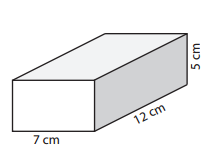 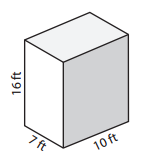 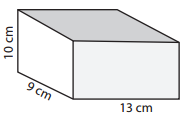 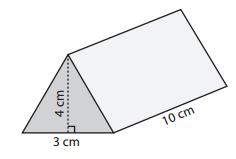 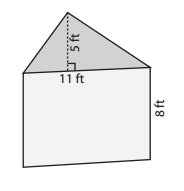 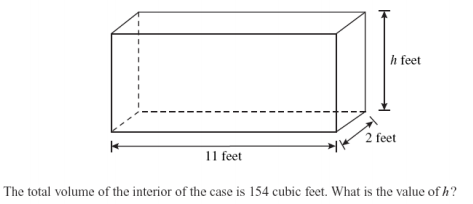 Find the surface area of each prism 7. 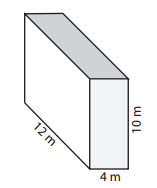 8. 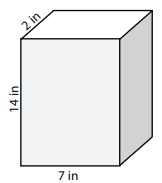 9.   For a rectangular prism that is 7 feet by 6 feet by 4 feetFind the volumeFind the surface area 